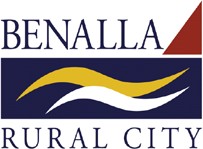 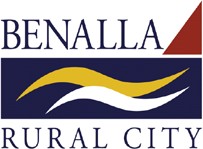 Media ReleaseThursday 28 May 2020Council awards close to $90,000 in grantsThe Council awarded grants worth $89,367 to 45 community groups and event organisers at a Council meeting on Wednesday 20 May 2020.Grants were awarded to 35 not-for-profit community-based organisations for funding of up to $2,500 under the Community Grants Program for projects and activities that enable participation in social, cultural and economic life in Benalla Rural City. Nine event organisers received funding of up to $1,500 under the Major Event Funding program for events that provide measurable economic benefit and enhance the image and liveability of Benalla Rural City. One grant of $1,000 was also awarded as a Youth Participation Grant.2020 Community Grants Program2020 Major Event FundingMayor, Cr Danny Claridge, said that he was impressed with the volume and quality of applications this year. “The number of applications from community groups looking to strengthen the community demonstrates the drive to help strengthen our community through projects and events,’ said Cr Claridge.“Thank you to everyone who took the initiative to plan their projects, apply to the Council for support and be willing to help build a vibrant, healthy and sustainable community through these programs.” -ENDS-Media contact:Tanya TaboneBenalla Rural City Council 03 5760 2639RecipientFundingAlbert Heaney Reserve Committee of ManagementGenerator and First Aid kit$2,500Aviation MuseumPurchase of mannequins for museum display (Youth Participation Grant)$1,000Benalla and District Pre-School Partnership - Bernard Briggs CampusEquipment for Kindergarten$1,000Benalla Camera ClubHire of exhibition space$1,650Benalla Family Research GroupComputer upgrade$1,730Benalla Gardens Tennis ClubResurface of courts$2,500Benalla Girl GuidesPurchase of 2 reverse cycle air conditioning units$2,500Benalla Hockey ClubPurchase of hockey sticks, pads and other equipment$775Benalla Indoor Recreation CentreReplacement of steel poles with aluminium for basketball and netball$1,000Benalla Lawn Tennis and Croquet ClubPlumbing upgrade$2,500Benalla Little AthleticsLine marking of athletic field$2,500Benalla Netball Association Inc.Purchase of balls, bibs and vests$2,000Benalla Pistol ClubDefibrillator, disable car park and window installation$2,500Benalla Saints Sports Club Inc.Bain-marie for canteen$2,200Benalla Senior Citizens Club Inc.Bowling mats$2,500Benalla Table Tennis AssociationLighting for tables tennis at Benalla Indoor Recreation Centre$1,865Benalla Young Sportspersons TrustSupporting young Benalla Athletes$1,000Cooinda Village Inc.Let’s Find Our Voice Project$2,500Devenish Public Hall Committee of ManagementReplacement of stumps and bearers$1,048Goorambat and District Community Group Inc.Directional signage Goorambat Silo Art$1,600Goorambat Football Netball ClubUpgrade of umpires’ facility$2,500Lima School Community Centre CommitteeBuilding repairs$2,500Lima South Community HallPurchase pie warmer, microwave and ceiling fan$1,439Lima South Rural Fire BrigadePurchase of training material and high powered torch$1,000Moira Benalla Club Inc.Building maintenance work$1,000Molyullah Recreation and Public Hall ReserveMarquee hire $1,000Molyullah Upper Ryan’s Creek HeritageSignage for heritage sites$1,500Moorngag Cemetery TrustCemetery entrance upgrade$2,500North East Art Trail Inc.Art trail signage$2,500North Eastern Muzzleloaders and Colonial FirearmsPurchase and planting of shade trees$1,500Ride Avenue Pre-SchoolAwning for front entrance$2,431Rose City Country Music Club Inc.Contribution to venue hire cost $1,800Samaria Suns Sports Club Reversible jumpers for community engagement games$2,079Swanpool and District Community Development Association Inc.Production of tourist maps$1,000Thoona Memorial Hall Committee Inc.Interiror/exterior painting$2,500Warrenbayne Hall & Recreation ReserveHot water service and kitchen bench$2,500RecipientFundingBenalla Basketball AssociationJunior Regional BasketballTournament$1,500Benalla Garden ClubGarden Expo$1,500FCJ College120 Year Reunion$1,500For the Good of Devenish Inc. 
Remembrance Day Service at Devenish Silos$1,250Goorambat & District Community GroupOutback Dunny Day$1,500Moorngag Hall & Recreation Reserve Moorngag Mower Mania$1,500Rose City Band
Annual Concert$1,000Society of Automotive Engineers Australia
Formula SAE-Australiasia event at Winton Motor Raceway$1,500Swanpool & District Community Development Association
Swanpool Creative Recycled Art Prize (SCRAP)$1,500